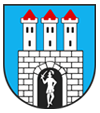                               						Załącznik nr 1do Regulaminu konkursu
„Melduję się tu, gdzie mieszkam”……….......................................................	                  miejscowość, dataFORMULARZ KONKURSOWY„Melduję się tu, gdzie mieszkam”I.Ja niżej podpisany/a*………………………………………………….…………..………….., Zameldowany/a* w ………………………………………………………………………….., legitymujący/a* się dowodem osobistym numer i seria / numerem PESEL*: 
...……………….….………………… :Akceptuję postanowienia Regulaminu konkursu „Melduję się tu, gdzie mieszkam” organizowanego przez Burmistrza Gminy i Miasta Grójec.Oświadczam, że poinformowano mnie, że  przetwarzanie i zbieranie moich danych osobowych podanych w niniejszym rozdziale jest niezbędne do przeprowadzenia przez Burmistrza Gminy i Miasta Grójec konkursu „Melduję się tu, gdzie mieszkam”. Wyrażenie zgody na  przetwarzanie 
i zbieranie danych osobowych jest dobrowolne, jednak niezbędne do przeprowadzenia konkursu. Niepodanie ww. danych skutkuje odrzuceniem zgłoszenia i niemożliwością wzięcia udziału 
w konkursie.Oświadczam, że spełniam wymogi stawiane uczestnikom konkursu zawarte w Regulaminie. .............................................
           Czytelny podpisII.Ja niżej podpisany/a*………………………………………………….…………..………….., Zameldowany/a* w ………………………………………………………………………….., legitymujący/a* się dowodem osobistym numer i seria / numerem PESEL*: 
...……………….….………………… :
Oświadczam, że wyrażam / nie wyrażam* zgody na nieodpłatne wykorzystywanie
 i rozpowszechnianie przez Burmistrza Gminy i Miasta Grójec, ul. J. Piłsudskiego 47, 
05  - 600 Grójec, mojego wizerunku utrwalonego w postaci zdjęć i filmów ze spotkań, które odbędą się w celu losowania oraz wręczenia nagród w konkursie „Melduję się tu, gdzie mieszkam”.Niniejsza zgoda: nie jest ograniczona ani czasowo ani terytorialnie; obejmuje wszelkie formy publikacji, za pośrednictwem dowolnego medium; dotyczy umieszczania wizerunku na stronach internetowych oraz na profilach portali społecznościowych ww. podmiotów jak eTwinning, Facebook, Google dokumenty, Youtube, 
w gazetach, Internecie; dotyczy wykorzystywania wizerunku w materiałach lub w związku z wydarzeniami mającymi na celu Promocję Gminy GrójecWizerunek, o którym tu mowa może być użyty do różnego rodzaju form elektronicznego przetwarzania obrazu, kadrowania i kompozycji, bez obowiązku akceptacji produktu końcowego, lecz nie w formach obraźliwych lub ogólnie uznanych za nieetyczne.Zrzekam się niniejszym wszelkich roszczeń, w tym również o wynagrodzenie (istniejących 
i przyszłych) względem ww. podmiotu, z tytułu wykorzystania mojego wizerunku na potrzeby wskazane w oświadczeniu. Wyrażam  /  nie wyrażam* zgody na kontaktowanie się ze mną w sprawie konkursu „Melduję się tu, gdzie mieszkam” przez pracowników Wydziału Organizacyjnego Urzędu Gminy i Miasta 
w Grójcu  z siedzibą przy ul. J. Piłsudskiego 47  za pośrednictwem: Nr telefonu ………………………………..Adres e-mail ……………………………….............................................
           Czytelny podpisKLAUZULA INFORMACYJNAZgodnie z art. 13 ust. 1 i ust. 2 rozporządzenia Parlamentu Europejskiego i Rady (UE) 2016/679 z dnia 27 kwietnia 2016 r. w sprawie ochrony osób fizycznych w związku z przetwarzaniem danych osobowych i w sprawie swobodnego przepływu takich danych oraz uchylenia dyrektywy 95/46 (WE) /dalej rozporządzenie ogólne/ informujemy, iż:Administratorem Pani/Pana danych osobowych jest Burmistrz Gminy i Miasta Grójec z siedzibą w Grójcu, przy ul. Józefa Piłsudskiego 47. W Urzędzie Gminy i Miasta w Grójcu powołano Inspektora Ochrony Danych Panią Katarzynę Suwarską. W celu uzyskania informacji na temat przetwarzania Pani/ Pana danych  można skontaktować się z inspektorem: Nr telefonu 48 / 664 30 91 wew. 45, adres email:  inspektor@grojecmiasto.pl;Pani/Pana dane osobowe przetwarzane będą w celu przeprowadzenia konkursu „Melduję się tu, gdzie mieszkam” na podstawie wyrażonej zgody.Odbiorcą Pani/Pana danych osobowych będą wyłącznie podmioty uprawnione na podstawie przepisów prawa.Pani/Pana dane osobowe będą przechowywane przez okres niezbędny do realizacji celu, zgodnie
 z obowiązującymi przepisami prawa, nie dłużej niż 5 lat od zakończenia konkursu.Ma Pani/Pan prawo do: cofnięcia zgody w dowolnym momencie bez wpływu na zgodność z prawem przetwarzania,  którego dokonano na podstawie zgody przed jej cofnięciem; dostępu do treści swoich danych oraz prawo ich sprostowania, ograniczenia przetwarzania, prawo wniesienia sprzeciwu, przysługuje Pani/Panu prawo żądania usunięcia oraz przekazania danych osobowych w trybie art. 17 ust 1 ogólnego rozporządzenie /gdy przetwarzanie jest zautomatyzowane/,ma Pan/Pani prawo wniesienia skargi do Prezesa UODO gdy uzna Pani/Pan, iż przetwarzanie danych osobowych Pani/Pana dotyczących narusza przepisy ogólnego rozporządzenia
 o ochronie danych osobowych.Potwierdzam zapoznanie się z powyższą klauzulą informacyjną
…………………………………..
Czytelny podpis* Prosimy zaznaczyć właściwą odpowiedź